Существуют множество упражненийдля укрепления и оздоровленияорганизма.Вот несколько из них: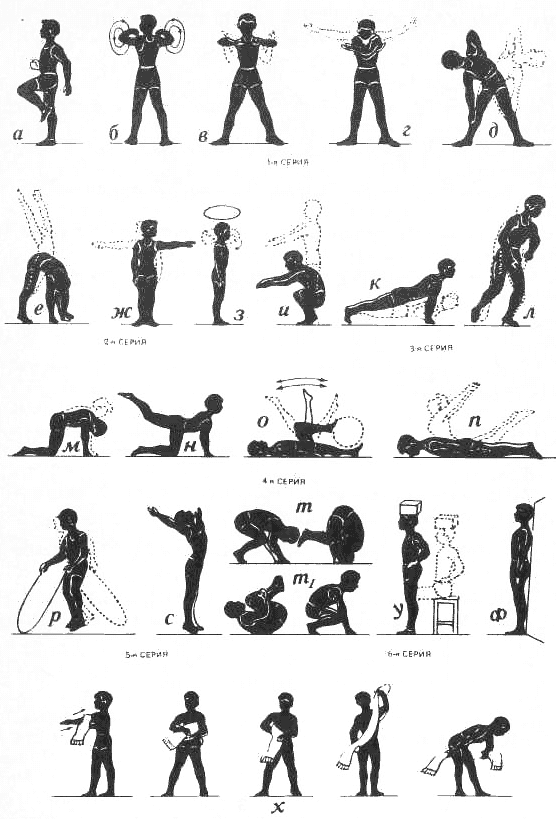 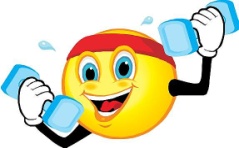 Присоединяйтесь к нам!Адрес контакта:МБОУ Школа № 122 г.о. Самарап. Мехзавод, квартал 6, д. 1school_122@mail.ruПРОЕКТ «PROF-ЗДОРОВЬЕ»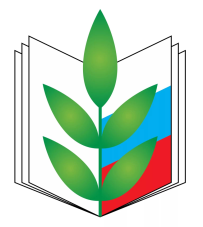 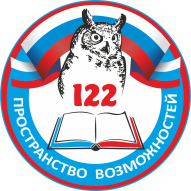 _______ г.ДиагностикаАнтропометрические данныеРост _________Вес  _________ОГК_________Пульс________АД__________t тела________Уровень физического развитияНизкий              (%___) _______Ниже среднего  (%___) _______Средний             (%___) _______Хронические заболевания________________________________________________________________________________________________________________________________________________________________________________________________________Группа здоровья1 группа 2 группа3 группа4 группаПоказатель уровня эмоционального выгоранияВысокий    Средний         Низкий                Назначения и рекомендации:Врач:___________________________________________________________________________________________________________________________________________________________________Психолог:_______________________________________________________________________________________________________________________________________________________________________________________________________________________Карта посещения оздоровительных мероприятийДинамика результата:___________________________________________________________________________________________________________________________________________________________________________________________________________________________________________________________________________________________________ДатаВремяНаименование оздоровительного мероприятия (процедуры)Отметка инструктораРекомендации